Maths: Friday 20th March 2020I can count in steps of 2, 5 and 10.Practise counting in 2’s, 5’s and 10’s aloud to someone at home. You could use a highlighter or colouring pencil to help you.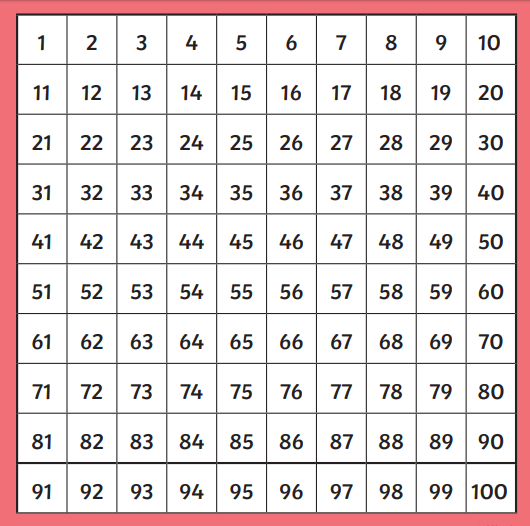 Can you fill in the missing numbers?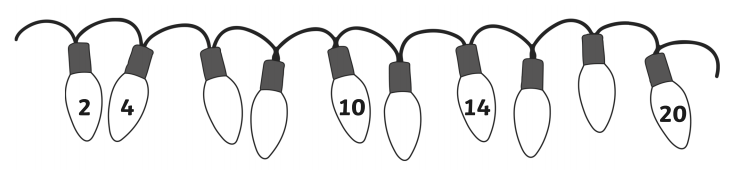 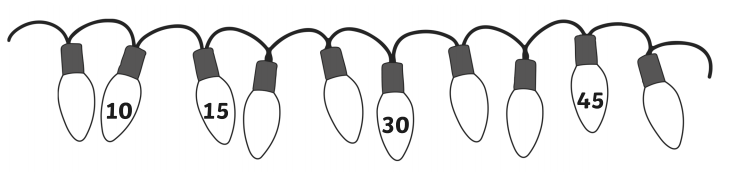 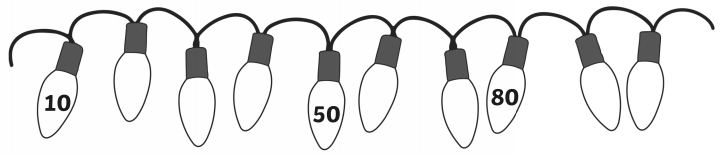 How much money is in each jar?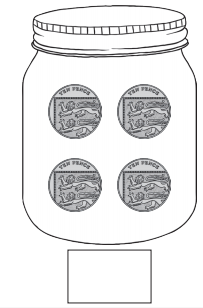 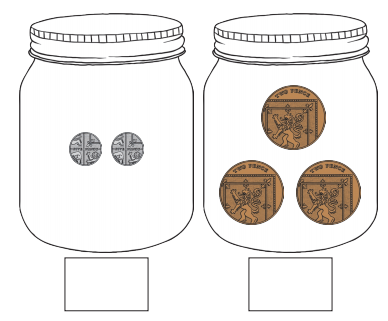 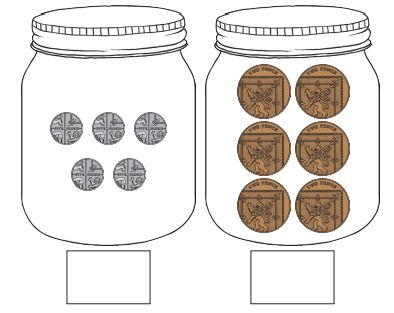 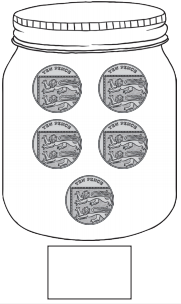 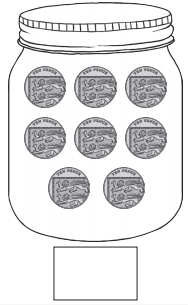 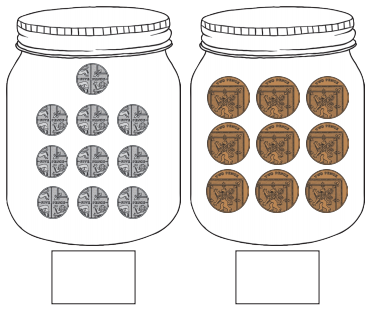 Can you fill in the gaps? 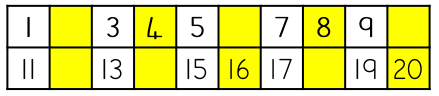 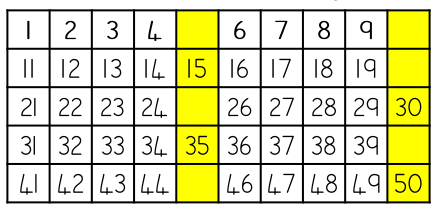 How many dots?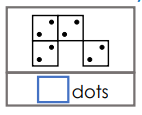 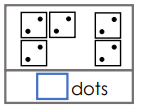 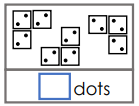 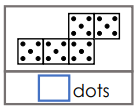 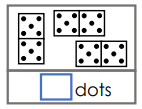 Challenge: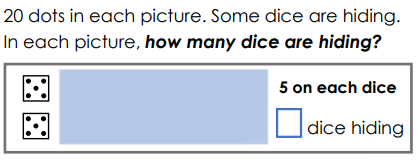 